		Risk Assessment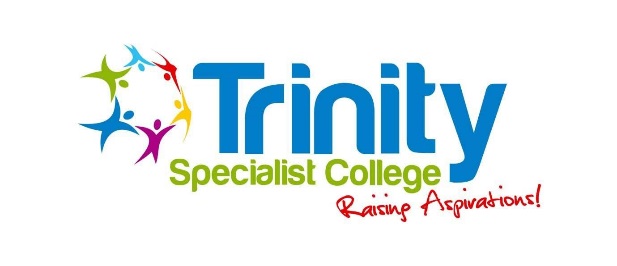   				 COVID 19 – updated May 2021- Step 3 of government roadmap What are the hazards?Who might be harmed Controls RequiredAdditional ControlsAction by who?Action by when?Spread of Covid-19 CoronavirusStaffVisitors CleanersContractorsDriversVulnerable groups – Elderly, Pregnant workers, those with existing underlying health conditionsAnyone else who physically comes in contact in relation to the collegeHand WashingHand washing facilities with soap and water to continue as best practise.Stringent hand washing to continue as best practise. See hand washing guidance.https://www.nhs.uk/live-well/healthy-body/best-way-to-wash-your-hands/Drying of hands with disposable paper towels. https://www.nursingtimes.net/news/research-and-innovation/paper-towels-much-more-effective-at-removing-viruses-than-hand-dryers-17-04-2020/Gel sanitisers in any area where washing facilities not readily availableCleaningFrequently cleaning and disinfecting objects and surfaces that are touched regularly particularly in areas of high use such as door handles, light switches, reception area using appropriate cleaning products and methods.Social DistancingSocial Distancing to comply with the 2-metre (6.5 foot) gap recommended by the Public Health Agency to remain in place until guidelines changehttps://www.publichealth.hscni.net/news/covid-19-coronavirus https://www.gov.uk/government/publications/covid-19-guidance-on-social-distancing-and-for-vulnerable-people Taking steps to review work schedules including start & finish times/shift patterns, working from home etc. to reduce number of workers on site at any one time. Also relocating workers to other tasks.  Redesigning processes to ensure social distancing in place. Conference calls to be used instead of face to face meetings.Ensuring sufficient rest breaks for staff.Social distancing also to be adhered to in dining area and smoking area.Wearing of GlovesWhere Risk Assessment identifies wearing of gloves as a requirement of the job, an adequate supply of these will be provided. Staff will be instructed on how to remove gloves carefully to reduce contamination and how to dispose of them safely.Asymptomatic testingAll staff and visitors including therapists will be asked to take a voluntary Lateral Flow Covid test twice weekly before they can undertake any work in the college.  Symptoms of Covid-19If anyone becomes unwell with a new continuous cough or a high temperature in the workplace they will be sent home and advised to follow the stay at home guidance.Line managers will maintain regular contact with staff members during this time.If advised that a member of staff or public has developed Covid-19 and were recently on our premises (including where a member of staff has visited other work place premises such as CFS/Lindridge), the SLT will identify people who have been in contact with them and will take advice on any actions or precautions that should be taken. Including a mandatory COVID 19 test.  https://www.publichealth.hscni.net/Mental Health Management will promote mental health & wellbeing awareness to staff during the Coronavirus outbreak and will offer whatever support they can to help  Reference -https://www.mind.org.uk/information-support/coronavirus-and-your-wellbeing/ www.hseni.gov.uk/stressLearners working across available learning spaces.   Breaks to be taken separately where possible.Lunchbreaks and cigarette breaks to be staggered where possible for staff and learnersReceptionist to undertake regular stock checks and advise when replenishment stocks are needed. PPA Compulsory for all learner intimate care tasksVisitors and Therapists will be kept in a holding area until test results are available (normally within 30 minutesHR & Welfare Manager in regular contact with absent staff. Principal and Curriculum & Behaviour Manager maintain wellbeing contact with staff on site.HR & Welfare Manager to maintain in regular contact with any absent staff. Principal and Curriculum & Behaviour Manager maintain wellbeing contact with staff on site.HR & Welfare Manager to undertake dfe recommended mental health self-evaluation All StaffAll StaffAll StaffAll StaffAll StaffAll StaffAll StaffAll staff and cleaning contractorAll StaffPrincipalPrincipalTeachers to scheduleTeachers to scheduleReceptionistAll staff and visitorsAll staff visitors and therapistsPrincipal, C&B Mgr, H&W MgrPrincipal, C&B Mgr, H&W MgrContinuingContinuingContinuingContinuingContinuingContinuingContinuingContinuingContinuingSuspended unless a rise in R rate and guidance changesContinuingContinuingContinuingContinuingContinuingContinuing- non mandatory- (high risk)ContinuingContinuingContinuingDate of review17/05/2021Reviewed byC Davies